ЗАТВЕРДЖЕНОРозпорядження голови районної державної адміністрації         від 01 березня 2021 року № 53/А-2021Графікособистого прийому громадян керівництвом Роздільнянської районної державної адміністрації на 2021 рікПрийом громадян проводитьсяза адресою: м. Роздільна, вул. Незалежності, 9,ІІ поверх кабінет №4.Години прийому: 10.00 – 13.00Запис на прийом здійснюється за телефоном: 3-13-78Проект розпорядженняПро затвердження графіка особистого прийомугромадян керівництвом Роздільнянської районної державної адміністрації на 2021 рік	Відповідно до ст. 22 Закону України «Про звернення громадян», для забезпечення реалізації прав громадян на звернення та підвищення ефективності роботи зі зверненнями громадян:Затвердити графік особистого прийому громадян керівництвом Роздільнянської  районної державної адміністрації на 2021 рік (додається).Контроль за виконанням розпорядження залишаю за собою.Голова районної державної адміністрації	       			                                     Сергій ПРИХОДЬКОПогоджено:Заступник головирайонної державної адміністрації                                                                           С.КРИЛОВКерівник апарату районної держаної адміністрації						                           О.ГОЛОВКОГоловний спеціаліст з питань правової роботи,запобігання та виявлення корупції	   апарату  райдержадміністрації    			                           	            К.КІДГОТКО                                     Головний спеціаліст відділу діловодства,контролю та доступу до публічної інформаціїапарату райдержадміністрації  	Т.ЛЕВЧУКРозрахунок розсилки:Відділ діловодства,контролю та доступу до публічної інформаціїапарату райдержадміністрації  – 4 примірникаГоловний спеціаліст відділу діловодства,контролю та доступу до публічної адміністраціїапарату районної державної адміністрації Миндра Вікторія Георгіївна 3-13-78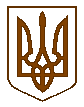 УКРАЇНАОДЕСЬКА ОБЛАСТЬРОЗДІЛЬНЯНСЬКА РАЙОННА ДЕРЖАВНА АДМІНІСТРАЦІЯ01 березня 2021 року №53/А-2021Про затвердження графіка особистого прийомугромадян керівництвом Роздільнянської районної державної адміністрації на 2021 рік	Відповідно до ст. 22 Закону України «Про звернення громадян», для забезпечення реалізації прав громадян на звернення та підвищення ефективності роботи зі зверненнями громадян:       1. Затвердити графік особистого прийому громадян керівництвом Роздільнянської  районної державної адміністрації на 2021 рік (додається).       2. Контроль за виконанням розпорядження залишаю за собою.Голова                                                                                                            Сергій ПРИХОДЬКОПосадаДні прийомуГолова Роздільнянської районної державної адміністрації(кабінет №1)I вівторок,III вівторок,I суботаПерший заступник голови Роздільнянської районної державної адміністрації(кабінет №2)II четвер,IV четвер,ІІІ субота Заступник голови Роздільнянської районної державної адміністрації(кабінет №2)IІІ п’ятниця, IІ п’ятниця, II суботаЗаступник голови Роздільнянської районної державної адміністрації(вакансія)I середа, IV середа,II суботаКерівник апаратуРоздільнянської районної державної адміністрації(кабінет №7)ІІ понеділок,ІІІ понеділок,IV субота